PreSchool 3-4 Allelu!
Learning goals Home-Study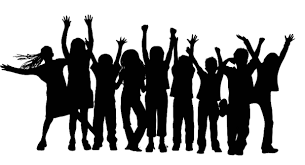 
Bible & ScriptureCan identify relationship with God through bible stories (our God / we are His people)Can recognize Jesus in the stories of Christmas and Easter  
Creed – What we believe Knows who God, Jesus, Mary and Joseph areLearns the three persons of God; God as our loving Father, Jesus God’s son, 
God’s Holy SpiritLearns that we are all part of God’s creation
Mass & Sacraments – How we celebrateLearns that Baptism welcomes us to God’s family; use of baptismal font/holy waterKnows basic body movements and gestures of the Mass (kneeling, genuflect, 
sign of the cross)Understands Liturgical calendar basics (intro to seasons), and colors 
(green, purple, white)
Values – How we liveDemonstrate respect for parents, teacher, classmates, & God’s creation
(earth, plants, creatures)Understands concept of Guardian AngelUnderstands the difference between good and bad choices
Prayer – How we prayBasic understanding that prayer is talking with and listening to GodLearns the words to making the Sign of the Cross
Rockford Catholic Diocese guidelines. Learn more at https://www.ceorockford.org/religious-educationyouth-ministry/
PreSchool 3-4 Allelu! 
Lesson focus by month
Home-StudySEPTEMBER: God Made the World Lesson 1 – New Places and FacesLesson 2 – God is Great!Lesson 3 – God Made Me Wonderful
OCTOBER: God and My ChurchLesson 4 – I Love God & God Loves MeLesson 5 – My FamilyLesson 6 – Welcome to the ChurchLesson 7 – The Church is Everywhere
NOVEMBER: My Church (continued)Lesson 8 – Mary, Mother of Us AllLesson 9 – Inside Our ChurchLesson 10 – Thank You, God
DECEMBER: Jesus, God’s SonLesson 11 – Jesus is ComingLesson 12 – Joseph Has a DreamLesson 13 – Mary & Joseph Take a TripLesson 14 – Jesus Is bornJANUARY: Jesus Loves EveryoneLesson 15 – Jesus Meets the ChildrenLesson 16 – Jesus Makes New FriendsLesson 17 – Jesus Heals a Sick Man 
FEBRUARY: Jesus Loves EveryoneLesson 18 – God Takes Care of UsLesson 19 – Love Each OtherLesson 20 – Jesus Calms the Storm Lesson 21 – Share with Others
MARCH: Beginnings and EndingsLesson 22 – We are SorryLesson 23 – Jesus DiesLesson 24 – Jesus is AliveLesson 25 – New Life
APRIL: Beginnings and EndingsLesson 26 – Caring for AnimalsLesson 27 – I Am GrowingLesson 28 – Good-bye!St. John Neumann – Youth Faith Formation
Allelu! P3-4 – Home Study
For program overview and additional resources visit Allelu! - Activities and ways to engage your kids in the Catholic Faith